【第1試合】 5-6　10:00　【第2試合】 第1試合の敗者-7　12:00　 【第3試合】 7-第1試合の勝者　14:30【第1試合】 8-9　10:00　【第2試合】 第1試合の敗者-10　12:00　 【第3試合】 10-第1試合の勝者　14:30【第1試合】 11-12　10:00　【第2試合】 第1試合の敗者-13　12:00　 【第3試合】 13-第1試合の勝者　14:30                                 （敦賀市きらめきスタジアム）3面【第1試合】 5-6　10:00　【第2試合】 第1試合の敗者-7　12:00　 【第3試合】 7-第1試合の勝者　14:30【第1試合】 8-9　10:00　【第2試合】 第1試合の敗者-10　12:00　 【第3試合】 10-第1試合の勝者　14:302コート4コート2コート２コート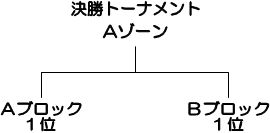 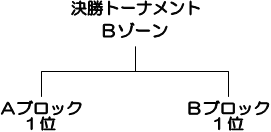 2コート3コート3コート4コート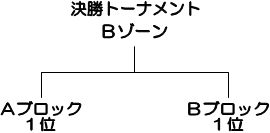 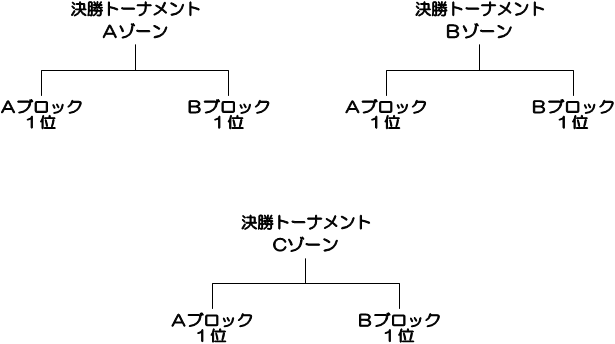 越前福井A南条勝敗順位5越前6福井A7南条勝山大野大飯勝敗順位8勝山9大野10大飯鯖江小浜坂井勝敗順位11鯖江12小浜13坂井鯖江越前福井A勝敗順位5鯖江6越前7福井A福井B勝山敦賀勝敗順位8福井B9勝山10敦賀1鯖江―2越前3福井A―4坂井5福井B―1鯖江2越前―3福井A4坂井―5福井B大野鯖江三方上中勝敗順位1大野2鯖江3三方上中1福井B―2丹生3大飯―4大野5敦賀―1福井B2丹生―3大飯4大野―5敦賀6越前―7福井A8坂井―9小浜10鯖江―6越前7福井A―8坂井　9小浜―10鯖江1福井―2坂井3越前―4鯖江5敦賀―1福井2坂井―3越前4鯖江―5敦賀福井A丹生鯖江A勝敗順位1福井A2丹生3鯖江A坂井福井C小浜勝敗順位4坂井5福井C6小浜鯖江B福井B大野勝敗順位11鯖江B12福井B13大野福井C大野丹生勝敗順位1福井C2大野3丹生勝山坂井A高校B勝敗順位4勝山5坂井A6高校B越前福井坂井B勝敗順位11越前12福井A13坂井B越前C福井B鯖江勝敗順位5越前C6福井B7鯖江越前A坂井B敦賀勝敗順位8越前A9坂井B10敦賀A：1位B：1位C：1位勝敗順位A：1位B：1位C：1位越前B越前A敦賀勝敗順位1越前B2越前A3敦賀福井B大野敦賀勝敗順位9福井B10大野11敦賀A：1位B：1位C：1位勝敗順位A：1位B：1位C：1位福井B坂井鯖江勝敗順位1福井B2坂井3鯖江丹生三方上中大野勝敗順位4丹生5三方上中6大野福井A勝山敦賀勝敗順位7福井A8勝山9敦賀A：1位B：1位C：1位勝敗順位A：1位B：1位C：1位越前小浜敦賀勝敗順位　5越前6小浜7敦賀丹生大野吉田勝敗順位8丹生9大野10吉田勝山坂井B福井B勝敗順位11勝山12坂井B13福井B小浜高校三方A勝敗順位5小浜6高校7三方A三方上中B吉田坂井B勝敗順位12三方上中B13吉田14坂井B南条福井A三方B勝敗順位19南条20福井A21三方B